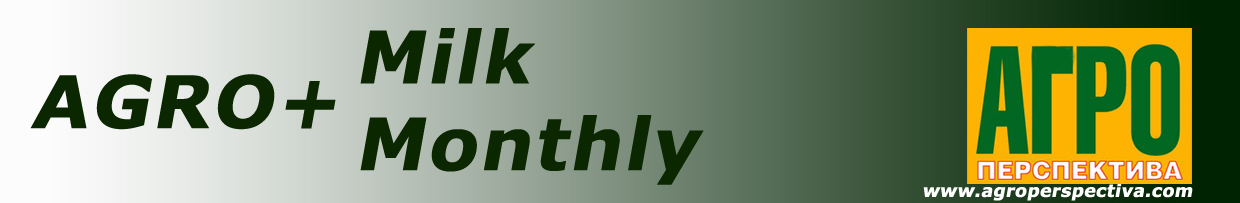 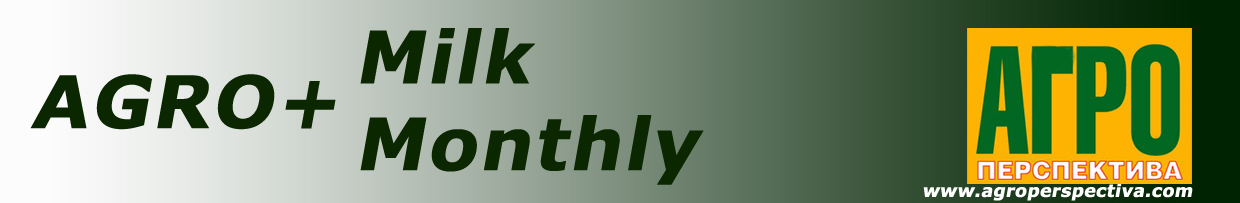 AGRO PERSPECTIVAUkraine, 03191, Kyiv, Postbox 90Tel/fax: +38 044 486 81 19E-mail: hks@agroperspectiva.com,www.agroperspectiva.com№ 18 (210) September/2 2018   ContentsANALYTICS	2Belarus	2OUTPUT	2Belarus 2018 dairy products’ output	2EXTERNAL TRADE	3Liquid Processed Milk	5Cream	7SMP	9WMP	11Butter (fat 85% and less)	11Butter and dairy fats (over 85% fat)	14Spreads	14Fresh unfermented/fermented cheeses	16Rennet cheese	18Processed cheese (non-grated, non-powdered)	20Full-fat cheeses	22Canned milk/canned cream	24Non-flavored fermented milk products without fruits, nuts, cocoa or other fillers	25Flavored fermented milk products (or flavored fermented milk products containing fruits, nuts, cocoa or other fillers)	27Casein/caseinates	29Ice-cream and food ice	30PRICES	32UKRAINE	32BELARUS	33RF	34ANALYTICSOUTPUTBelarus 2018 dairy products’ output  EXTERNAL TRADEBelarus main dairy products’ export to Customs Union countries  Back to Contents UKRAINEAugust 2018 dairy products’ output, MT   Liquid Processed MilkAugust 2018 liquid processed milk output has decreased to 78321 MT, down by 6.97% against July. Ukrainian August 2018  liquid processed milk output leaders were Vinnytsya region (35.69%), Zhytomyr region (21.75%), Kyiv region (15.07%),  Dnipropetrovsk region (5.91%), Poltava region (4.02%).  As of August 2018, country biggest liquid processed milk producers were: Bershadmoloko, PJSC (Vinnytsya region) (18.22%);Loostdorf, LLC (Vinnytsya region) (10.22%);Andrushevsky Creamery, LLC (Zhytomyr region) (7.34%);Rennet, PE (Zhytomyr region) (5.89%);Yagotynsky Creamery, Ltd. (Kyiv region) (5.42%).August 2018  liquid processed milk producers’ rating, MT   Rating of August 2018 liquid processed milk producing companies, MTAugust 2018 liquid processed milk output as for regions, MT CreamAugust 2018 cream output has decreased to 4486 MT, down by 11.90% against July. Ukrainian August 2018 cream output leaders were Vinnytsya region (32.66%), Zhytomyr region (26.91%), Poltava region(14.11%), Zaporizhzhya region (11.03%).As of August 2018, country biggest cream producers were: Loostdorf, LLC (Vinnytsya region) (15.51%); Food development, Kryzhopil suboffice (Vinnytsya region) (11.97%); Poltavamolprod, LLC  (Poltava region) (10.70%);Dneprorudnenskoye, Molis LLC  (Zaporizhzhya region) (8.47%);Ruzhyn-Moloko, SE (Zhytomyr region) (6.75%).August 2018  cream producers’ rating, MT  Rating of August 2018 cream producing companies, MT August 2018 cream output as for regions, MT  SMPUkrainian August 2018 SMP output has decreased to 3827 MT, down by 25.05% against July. In meanwhile, country August 2018  SMP output leaders were Vinnytsya region(19.02%), Zhytomyr region (14.66%), Sumy region(14.16%), Khmelnytsk region (13.69%), Poltava region (10.79%).  As of August 2018, country biggest SMP producers were: Bershadmoloko, PJSC (Vinnytsya region) (18.26%);Starokonstantinovsky Dairy Plant (Khmelnytsk region) (13.69%);Bilotserkovsk agroindustrial group, PE (Poltava region) (10.79%);Ryhalsky milk powder plant, Ltd. (Zhytomyr region) (9.72%);      Suboffice - Romny dairy plant (Sumy region) (7.45%).August 2018 SMP producers’ rating, MT  August 2018  SMP producing companies, MT    August 2018 SMP output as for regions, MT   WMPAugust 2018 WMP producers’ rating, MT    August 2018 WMP output as for regions, MT   Butter (fat 85% and less)As of August 2018, butter (fat 85% and less) output has down by 7.51% to 9489  MT (against July). Within August 2018  Ukrainian leading regions in butter (fat 85% and down) output were Vinnytsya region (15.37%), Khmelnytsk region(10.06%), Zhytomyr region(7.94%), Sumy region (7.56%), Poltava region(7.35%).  As of August 2018, country biggest butter (fat 85% and less) producers were as follows:  Food development, Tulchyn suboffice (Vinnytsya region) (6.30%);Starokonstantinovsky Dairy Plant (Khmelnytsk region) (6.09%)Bershadmoloko, PJSC (Vinnytsya region) (3.53%);Ternopil dairy factory, PJSC (Ternopil region) (3.19%);	Yagotynsky Creamery, Ltd. (Kyiv region) (3.11%).	Rating of August 2018 butter (fat 85% and less) producers, MT Rating of August 2018 butter (fat 85% and less) producing companies, MT August 2018 butter (fat 85% and down) output as for regions, MT  Butter and dairy fats (over 85% fat)Rating of August 2018 butter and dairy fats (over 85% fat) producers, MT  August 2018 butter and dairy fats (over 85% fat) output as for regions, MT  Spreads August 2018 spreads’ output has up by 20.89% to 3067 MT (against July). Ukrainian August 2018 spreads’ output leaders were Сherkasy region (34.66%), Zhytomyr region(30.26%), Kyiv region (13.07%), Mykolaiv region (7.99%), Kharkiv region(3.03%). As of August 2018, country biggest cheese spreads’ producers were: Khrystynivka Dairy Factory, PJSC (Сherkasy region) (34.56%);Andrushevsky Creamery, LLC (Zhytomyr region) (20.48%);Zeelandiya, SE (Kyiv region) (10.24%);Nikolaevmolprom, JSC (Mykolaiv region) (7.92%);Rating of August 2018 spreads’ producers, MT   August 2018 spreads’ output as for regions, MT Fresh unfermented/fermented cheeses   As of August 2018, fresh unfermented/fermented cheeses’ output has up by 3.04% to 5766 MT (against July). In August 2018  fresh unfermented/fermented cheeses’ output highest rates were achieved by Kharkiv region (25.06%), Mykolaiv region(19.06%), Poltava region (18.47%), Kyiv region (17.76%), Dnipropetrovsk region(4.09%).  Within August 2018 country 5 leading producers’ rating remained same as of previous:          Lactalis Mykolaiv, JSC (Mykolaiv region ) (18.92%);Suboffice - Kharkiv dairy plant (Kharkiv region) (15.35%);Bilotserkovsk agroindustrial group, PE (Poltava region) (8.91%);Kremenchuk City Milk Plant, JSC (Poltava region) (7.35%);Wimm-Bill-Dann Ukraine, JSC (Kyiv region) (7.01%).Rating of August 2018 fresh unfermented/fermented cheese producers, MT  Rating of August 2018 fresh unfermented/fermented cheese producing companies, MT  August 2018 fresh unfermented/fermented cheese output  as for regions, MT   Rennet cheese Within August 2018  rennet cheese output has increased to 8293 MT, up by 3.03% against July. As of August 2018, Ukrainian leaders of these goods’ output were Rivne region(17.04%), Сherkasy region (13.73%), Sumy region (13.22%), Vinnytsya region (12.61%), Mykolaiv region (9.03%). In August 2018  rennet cheese highest outputs were assured by:  Dubnomoloko PJSC (Rivne region) (15.58%);	Klub Syra, Kanev suboffice (Сherkasy region) (7.05%);Akhtyrsky dairy industrial company Slavia, LLC (Sumy region) (5.79%);Bashtanka Cheese plant (Mykolaiv region) (5.69%);Andrushevsky Creamery, LLC (Zhytomyr region) (5.58%).Rating of August 2018 rennet cheese producers, MT  Rating of August 2018 rennet cheese producing companies, MTAugust 2018 rennet cheese output as for regions, MTProcessed cheese (non-grated, non-powdered)    In August 2018, output of processed cheese (non-grated, non-powdered) has increased to 2442  MT, up by 8.53% against July. As of August 2018, highest rates of output of processed cheese (non-grated, non-powdered) were achieved by Poltava region(39.97%), Rivne region(18.02%), Sumy region(15.93%), Zhytomyr region (7.00%), Сherkasy region  (5.86%).Within August 2018  country 5 leading producers were:   Food development, Reshetyliv suboffice(Poltava region) (30.34%);Dubnomoloko PJSC (Rivne region) (18.02%);Bel Shostka Ukraine, JSC (Sumy region) (15.52%);Starokonstantinovsky Dairy Plant (Zhytomyr region) (7.00%);Pyryatynsky Cheese Factory, JSC (Poltava region) (6.84%). Rating of August 2018  processed cheese (non-grated, non-powdered) producers, MT  Rating of August 2018 processed cheese (non-grated, non-powdered) producing companies, MT  August 2018 processed cheese (non-grated, non-powdered) output as for regions, MT    Full-fat cheeses August 2018  full-fat cheeses’ output has increased to 10735 MT, up by 4.23% against July. Ukrainian August 2018  full-fat cheeses’ output leaders were Rivne region (17.26%), Sumy region (13.83%), Poltava region (12.34%), Сherkasy region(11.94%), Vinnytsya region (9.88%). As of August 2018, country biggest full-fat cheeses’ producers were: Dubnomoloko PJSC (Rivne region) (16.13%);Bel Shostka Ukraine, JSC (Sumy region) (7.73%);Food development, Reshetyliv suboffice (Poltava region) (6.90%);Klub Syra, Kanev suboffice (Сherkasy region) (5.45%);      Bashtanka Cheese plant (Mykolaiv region) (4.92%).Rating of August 2018  full-fat cheeses’ producers, MT   Rating of August 2018 full-fat cheeses’ producing companies, MT August 2018 full-fat cheeses’ output as for regions, MT  Canned milk/canned creamAugust 2018  canned milk/canned cream output has decreased to 2755  MT, down by 1.89% against July. Ukrainian August 2018  canned milk/canned cream output leaders were Mykolaiv region(33.14%), Chernihiv region (29.91%), Сherkasy region(12.27%), Kharkiv region (8.38%), Vinnytsya region(5.81%). As of August 2018, country canned milk/canned cream biggest producers were: Pervomayskiy Dairy Plant, PJSC (Mykolaiv region) (33.14%);Ichnyansky Condensed Milk factory, PJSC (Chernihiv region) (29.91%);Imperial Plus, PE (Сherkasy region) (12.27%);Kupyansk Milk Сanning Factory, PJSC (Kharkiv region) (7.99%);Gormolzavod, Ltd. (Odesa region) (5.30%).Rating of August 2018  canned milk/canned cream producers, MT  Rating of August 2018 canned milk/canned cream  producing companies, MT   August 2018  canned milk/canned cream   output as for regions, MT Non-flavored fermented milk products without fruits, nuts, cocoa or other fillers As of August 2018, non-flavored fermented milk products’ output equaled to 23496 MT, with output highest rates being reached by Kyiv region (27.89%), Poltava region(9.85%).Simultaneously, within August 2018  non-flavored fermented milk products’ country leading producers were:Yagotynsky Creamery, Ltd. (Kyiv region) (11.33%);Kremenchuk City Milk Plant, JSC (Poltava region) (7.74%).Rating of August 2018 producers of non-flavored fermented milk products without fruits, nuts, cocoa or other fillers, MT   August 2018  output of non-flavored fermented milk products without fruits, nuts, cocoa or other fillers as for regions, MT   Flavored fermented milk products (or flavored fermented milk products containing fruits, nuts, cocoa or other fillers)As of August 2018, flavored fermented milk products’ output has increased to 11572 MT, up by 5.75% against July. Within August 2018, Ukrainian leaders of these goods’ output were Kherson region(32.54%), Dnipropetrovsk region(27.91%), Kyiv region(16.20%), Lviv region (8.00%), Ternopil region(3.98%).In August 2018  flavored yogurts’ highest outputs were reached by:  Danone Dnipro, LTD (Kherson region) (32.54%)Milk House, LLC (Dnipropetrovsk region) (23.11%);Galychyna, JSC (Dnipropetrovsk region) (7.97%);Wimm-Bill-Dann Ukraine, JSC (Kyiv region) (6.83%);Yagotynsky Creamery, Ltd. (Kyiv region) (4.62%).Rating of August 2018  producers of flavored fermented milk products (or flavored fermented milk products containing fruits, nuts, cocoa or other fillers) Rating of August 2018  companies producing flavored fermented milk products (or flavored fermented milk products containing fruits, nuts, cocoa or other fillers)  August 2018  output of flavored fermented milk products (or flavored fermented milk products containing fruits, nuts, cocoa or other fillers) as for regions  Casein/caseinates Within August 2018  casein/caseinates’ output has decreased to 934 MT (down by 19.76% against July). As of August 2018, casein/caseinates’ output highest rates were reached by Ternopil region (27.94%), Rivne region (10.92%), Khmelnytsk region (22.48%), Zaporizhzhya region (10.39%), Сherkasy region(6.32%). Within August 2018  country leading producers were:  Ternopil dairy factory, PJSC (Ternopil region) (21.09%);Radyvylivmoloko, Ltd. (Rivne region) (11.67%);Ukrmolprodukt, Ltd. (Rivne region) (6.64%);Yuriya, Ltd. (Сherkasy region) (6.32%);Novomykolaivsky Molokozavod, PJSC (Zaporizhzhya region) (6.21%).Rating of August 2018 casein/caseinates’ producers, MT   August 2018 casein/caseinates’ output as for regions, MT   Ice-cream and food ice Within August 2018  ice-cream/food ice output has sagged to 9835 MT (down by 36.80% against July). As of August 2018, Ukrainian leaders of these goods’ output were Zhytomyr region (29.18%), Dnipropetrovsk region(26.96%), Kharkiv region (14.13%).  In August 2018 ice-cream/food ice highest outputs were assured by:Lasunka, LLC (Dnipropetrovsk region) (26.96%);Zhytomyr Dairy Factory (Zhytomyr region) (23.81%);Ice Cream Factory Hladoprom, Ltd. (Kharkiv region) (14.13%).Rating of August 2018 ice-cream/food ice producers, MT  August 2018 ice-cream/food ice output as for regions, MT  Back to ContentsPRICESUKRAINEUkraine domestic dairy products’ prices, UAH/t VAT includedUkraine export dairy products’ prices, US$ per MT Back to ContentsBELARUS Belarus domestic dairy products’ prices, US$ per MT Belarus export dairy products’ prices, US$ per MT Back to ContentsRFRF domestic market dairy products’ prices (RUB per kg, incl. 10% VAT)   Back to ContentsAGRO PERSPECTIVAUkraine, 03191, Kyiv, Postbox 90Tel/fax: +38 044 486 81 19E-mail: hks@agroperspectiva.com,www.agroperspectiva.comNumber of Belarus agricultural companies’ main kinds of cattle as for regions (as of Sep 01/18)Number of Belarus agricultural companies’ main kinds of cattle as for regions (as of Sep 01/18)Number of Belarus agricultural companies’ main kinds of cattle as for regions (as of Sep 01/18)Number of Belarus agricultural companies’ main kinds of cattle as for regions (as of Sep 01/18)Number of Belarus agricultural companies’ main kinds of cattle as for regions (as of Sep 01/18)Number of Belarus agricultural companies’ main kinds of cattle as for regions (as of Sep 01/18)Number of Belarus agricultural companies’ main kinds of cattle as for regions (as of Sep 01/18)Number of Belarus agricultural companies’ main kinds of cattle as for regions (as of Sep 01/18)incl. regions:incl. regions:incl. regions:incl. regions:incl. regions:incl. regions:Brest region  region Gomel region Grodno region  region Moghiliov region thousand headsthousand headsthousand headsthousand headsthousand headsthousand headsthousand headsthousand headsCattle4 292.7854.7547.5704.1692.5954.1539.7(incl. cows)1 428.2286.5188.0226.0223.5328.5175.7% against last year similar% against last year similar% against last year similar% against last year similar% against last year similar% against last year similar% against last year similar% against last year similarCattle99.9100.797.2100.5100.7100.998.3(incl. cows)100.2100.599.0102.0100.499.799.7Main indexes of Belarus January-Aug 2018 agricultural companies’  raw milk output as for regions  Main indexes of Belarus January-Aug 2018 agricultural companies’  raw milk output as for regions  Main indexes of Belarus January-Aug 2018 agricultural companies’  raw milk output as for regions  Main indexes of Belarus January-Aug 2018 agricultural companies’  raw milk output as for regions  Main indexes of Belarus January-Aug 2018 agricultural companies’  raw milk output as for regions  Main indexes of Belarus January-Aug 2018 agricultural companies’  raw milk output as for regions  Main indexes of Belarus January-Aug 2018 agricultural companies’  raw milk output as for regions  Main indexes of Belarus January-Aug 2018 agricultural companies’  raw milk output as for regions  incl. regions:incl. regions:incl. regions:incl. regions:incl. regions:incl. regions:Brest region regionGomel regionGrodno region regionMoghiliov regionthousand MT4 794.41 097.7488.2730.7805.31 193.9478.6% against last year similar 101.0105.495.3101.2102.1101.494.8JanJan-FebJan-MarJan-AprJan-MayJan-JunJan-JulJan-AugWhole milk products (in terms of milk). thousand MT171.8332.9496.5651.7836.11 013.11 189.31 358.9Butter. thousand MT9.517.427.937.547.256.967.376.8Cheeses. thousand MT16.431.046.562.179.797.5115.1132.4Jan-Jul 2017Jan-Jul 2017Jan-Jul 2018Jan-Jul 2018Jan-Jul 2018, % against Jan-Jul 2017Jan-Jul 2018, % against Jan-Jul 2017Net weightValue (thousand US$)Net weightValue (thousand US$)Net weightValue (thousand US$)Noncanned milk/noncanned cream, TT 173131 299163113 57094.386.5Canned milk/canned cream, milk powder/cream powder, TT 122269 45397182 42479.967.7Buttermilk, yoghurt, kefir, MT62 42373 94269 54993 844111.4126.9Whey, MT60 20936 55436 59921 51760.858.9Butter, MT 50 743275 70148 022215 72894.678.2Cheeses and cheese curd,  TT107453 127115450 605107.099.4Article Aug.17Jul.18Aug.18Jan.18 - Aug.18Jan.17 - Aug.17Processed liquid milk817018418778321647495629815Non-flavored fermented milk products without fruits, nuts, cocoa or other fillers230162309623496189806185192Ice-cream/food ice139791556198358629490547Fermented milk products (flavored or with the addition of fruits, nuts or cocoa)1108910943115728480577791Butter (fat 85% and less)100191026094897392072784Full-fat cheese1027310299107358232480253Rennet cheese7999804982936381962986Cream5496509244863829041017SMP4474510638273135236514Fresh unfermented/fermented cheese5381559657664673144534Canned milk/canned cream 2995280827552284124805Spreads2034253730672159814964Processed cheese (non-grated, non-powdered)2274225024421850517267WMP1153977105385147552Casein/caseinates858116493459265423Butter and dairy fats (over 85% fat)19760359291428RegionFactoryAug.17Jul.18Aug.18Jan.18 - Aug.18Jan.17 - Aug.17Vinnytsya regionBershadmoloko, PJSC140121437914272106090106766Vinnytsya regionLoostdorf, LLC7289768380036064657137Zhytomyr regionAndrushevsky Creamery, LLC5873601257464247348854Zhytomyr regionRennet, PE2662579946143907116095Kyiv regionYagotynsky Creamery, Ltd.3948387342453180331260Zhytomyr regionRuzhyn-Moloko, SE2538258525831950118375Kyiv regionMilk line, LLC2231329824742545117276Poltava regionKremenchuk City Milk Plant, JSC2159205622001745716614Vinnytsya regionFood development, Tulchyn suboffice4515458421352848936488Kyiv regionWimm-Bill-Dann Ukraine, JSC2107191621201713815141Zhytomyr regionZhytomyr Dairy Factory2517221621001683316208Dnipropetrovsk regionPrydniprovskiy Dairy Integrated Plant, JSC1765194720041564915214Vinnytsya regionLitinsky dairy factory, Ltd2627193819741695218910Ternopil regionTernopil dairy factory, PJSC2173191419691655016703Zaporizhzhya regionVeselivskyy skimmed milk plant, JSC175118241963106157614Dnipropetrovsk regionMilk House, LLC1496176916311278910063Lviv regionGalychyna, JSC164018321580128049345Zhytomyr regionGalievsky butter factory, LLC2958234915481718818914Kyiv regionSuboffice - Yagotynske for children657897106761374974Сherkasy regionYuriya, Ltd.13579651048836311844Other154261435113045125496136020In total817018418778321647495629815CompanyAug.17Jul.18Aug.18Jan.18 - Aug.18Jan.17 - Aug.17Roshen 140121437914272106090106766Loostdorf7289768380036064657137Zolotava5873601257464247348854Milk Alliance5094518057374178240496Ruzhyn-Moloko2538258525831950118375Wimm-Bill-Dann2573226125322046519202Danone-Unimilk2240205622001760617457Terra Food  4515458421352848936488Rud 2517221621001683316208Prydniprovskiy Dairy Integrated Plant 1765194720041564915214Molokiya 2173191419691655016703Lactalis1553181616711299710426Galychyna164018321580128049345Favoryt2958234915481718818914Molvest538100592857155272Kupianskiy Canned Milk Integrated Plant 98580576571007879Lubenskiy Dairy Palnt 62373762958515650Milkiland-Ukraine56151756848724985Pervomaiskiy Canned Milk Integrated Plant21820522320251792Ukrproduct Group172009041580Molis000024Agropolis300033360Other218342410421128191922170688In total817018418778321647495629815RegionAug.17Jul.18Aug.18Jan.18 - Aug.18Jan.17 - Aug.17Vinnytsya region300453075527954224099229306Zhytomyr region173131952517036139853128986Kyiv region1071411800118009739384458Dnipropetrovsk region3927477846283476732013Poltava region3159313731472623025342Zaporizhzhya region2764266227921843915415Ternopil region2221195120091693417516Lviv region1735189916581352210361Kharkiv region2035152315391409217697Сherkasy region13579651048836411846Khmelnytsk region968742741935311251Kyiv52957267549775059Mykolaiv region69459563454695974Chernihiv region81563060957495047Rivne region11395715391022510708Odesa region39443244237123370Ivano-Frankivsk region41031030529163280Sumy region30726428323642632Donetsk region31622321419352338Kirovohrad region81111116895775Volyn region915155518927Luhansk region150474813171505Chernivtsi region282842335358Kherson region509616740373651In total817018418778321647495629815RegionFactoryAug.17Jul.18Aug.18Jan.18 - Aug.18Jan.17 - Aug.17Vinnytsya regionLoostdorf, LLC75675869652664964Vinnytsya regionFood development, Kryzhopil suboffice80267353750175631Poltava regionPoltavamolprod, LLC94271548058198513Zaporizhzhya regionDneprorudnenskoye, Molis LLC39535538025092756Zhytomyr regionRuzhyn-Moloko, SE30231130323942285Zhytomyr regionAndrushevsky Creamery, LLC19728726817281784Zhytomyr regionRennet, PE29834026321781587Vinnytsya regionBershadmoloko, PJSC1041932231123242Dnipropetrovsk regionInter-Mol, Ltd.017619812440Zhytomyr regionGalievsky butter factory, LLC32925917219072123Zhytomyr regionZhytomyr Dairy Factory23120116914541517Kyiv regionMilk line, LLC11715114913161063Poltava regionKremenchuk City Milk Plant, JSC16019214813711106Dnipropetrovsk regionMilk House, LLC23516413912501676Zaporizhzhya regionVilniansk dairy plant, LLC1309497463644Odesa regionAPC - Druzhba858488691963Kherson regionDanone Dnipro, LTD7734530517Zhytomyr regionRadomilk, SE373932323266Kharkiv region Komsomolsk Dairy Plant, LLC034241500Kherson regionNovokakhovskiy processed cheese plant, JSC5102120351Other318596513543329In total5496509244863829041017CompanyAug.17Jul.18Aug.18Jan.18 - Aug.18Jan.17 - Aug.17Loostdorf75675869652664964Terra Food  80267353750175631Molis39535538025092756Ruzhyn-Moloko30231130323942285Zolotava19728726817281784Roshen 1041932231123242Danone-Unimilk16719918219011623Favoryt32925917219072123Rud 23120116914541517Lactalis23516413912501676Prydniprovskiy Dairy Integrated Plant 192019176187Milk Alliance0012351Kupianskiy Canned Milk Integrated Plant 000023AMPK Slavia 0000628Lubenskiy Dairy Palnt 00000Other1959167213971356315227In total5496509244863829041017RegionAug.17Jul.18Aug.18Jan.18 - Aug.18Jan.17 - Aug.17Vinnytsya region1671163214651153710919Zhytomyr region13941437120799849562Poltava region110891063372349652Zaporizhzhya region65546349536904289Dnipropetrovsk region39536135626722780Kyiv region12115515314921091Odesa region858488691963Kherson region59855738576Kharkiv region0342415125Ivano-Frankivsk region1231939Kirovohrad region4221823Rivne region122179Chernihiv region1111524Сherkasy region0012351Lviv region101412Ternopil region0001437Kyiv0101136Khmelnytsk region00011Sumy region0000628In total5496509244863829041017RegionFactoryAug.17Jul.18Aug.18Jan.18 - Aug.18Jan.17 - Aug.17Vinnytsya regionBershadmoloko, PJSC67967769946255824Khmelnytsk regionStarokonstantinovsky Dairy Plant50245352436364365Poltava regionBilotserkovsk agroindustrial group, PE41045141327953014Zhytomyr regionRyhalsky milk powder plant, Ltd.50941437225822706Sumy regionSuboffice - Romny dairy plant27026628514012332Sumy regionBurinskiy butter factory, Ltd45353625726053151Mykolaiv regionVeselinovsky skimmed milk plant, JSC24626324416251672Chernihiv region Ichnyansky milky-canning factory, PJSC 21619120611531490Zhytomyr regionRuzhyn-Moloko, SE18518118116191580Chernihiv regionKulikovskoe moloko, JSC108179172873788Kharkiv regionKupyansk Milk Сanning Factory, PJSC11722713413511545Сherkasy regionImperial Plus, PE0108936560Dnipropetrovsk regionPrydniprovskiy Dairy Integrated Plant, JSC517052401622Kharkiv regionBalakleysky dairy factory, Ltd.0132517100Lviv regionGalychyna, JSC4213746557545Dnipropetrovsk regionMagdalinivskiy butter plant, Ltd291832264193Zaporizhzhya regionDneprorudnenskoye, Molis LLC182123167247Vinnytsya regionLitinsky dairy factory, Ltd050153809Vinnytsya regionLoostdorf, LLC137116147331769Zhytomyr regionGalievsky butter factory, LLC951298664841Other407487625553821In total4474510638273135236514CompanyAug.17Jul.18Aug.18Jan.18 - Aug.18Jan.17 - Aug.17Roshen 67967769946255824Ukrproduct Group50245352436364365Milkiland-Ukraine27026628514012332Ruzhyn-Moloko18518118116191580Kupianskiy Canned Milk Integrated Plant 11722713413511545Prydniprovskiy Dairy Integrated Plant 517052401622Galychyna4213746557545Molis182123167247Loostdorf137116147331769Favoryt951298664841Terra Food  00000KOMO0000648Milk Alliance99165013831363Almira100042134Lactalis63000392Savencia Fromage & Dairy0002221Losynivskiy Butter and Cheese Plant Ltd 21310279187Other2185263318611447214099In total4474510638273135236514RegionAug.17Jul.18Aug.18Jan.18 - Aug.18Jan.17 - Aug.17Vinnytsya region81698172863127693Zhytomyr region78972456148655127Sumy region72380254240065483Khmelnytsk region50245352436364365Poltava region44245141328633170Chernihiv region34540137823052465Mykolaiv region24626324416251672Kharkiv region27747818521802275Сherkasy region77202931836956Dnipropetrovsk region14388846651207Lviv region42137465571193Zaporizhzhya region183023246300Kirovohrad region3225631176Ivano-Frankivsk region22710225428Volyn region00000Ternopil region00004In total4474510638273135236514RegionFactoryAug.17Jul.18Aug.18Jan.18 - Aug.18Jan.17 - Aug.17Vinnytsya regionBershadmoloko, PJSC57847658750094156Kharkiv regionKupyansk Milk Сanning Factory, PJSC35523127416331719Chernihiv region Ichnyansky milky-canning factory, PJSC10692102810674Zhytomyr regionRyhalsky milk powder plant, Ltd.354045255141Chernihiv regionLosynivskyy Creamery, Ltd051877316Dnipropetrovsk regionMagdalinivskiy butter plant, Ltd171917149185Zhytomyr regionRuzhyn-Moloko, SE232463098Odesa regionTitan, LLC034213Chernihiv regionSuboffice - Menskiy syr00005Сherkasy regionZolotonosha butter-making plant0003670Sumy regionSuboffice - Romny dairy plant00000Khmelnytsk regionKhmelnytska maslosyrbaza, JSC39870163255In total1153977105385147552RegionAug.17Jul.18Aug.18Jan.18 - Aug.18Jan.17 - Aug.17Vinnytsya region57847658750094156Kharkiv region35523127416331719Chernihiv region10697120887995Zhytomyr region586451285239Dnipropetrovsk region171917149185Odesa region034213Сherkasy region0003670Khmelnytsk region39870163255In total1153977105385147552RegionFactoryAug.17Jul.18Aug.18Jan.18 - Aug.18Jan.17 - Aug.17Vinnytsya regionFood development, Tulchyn suboffice78983159853885769Khmelnytsk regionStarokonstantinovsky Dairy Plant44352757846153934Vinnytsya regionBershadmoloko, PJSC34436733525362777Ternopil regionTernopil dairy factory, PJSC24429530322801819Kyiv regionYagotynsky Creamery, Ltd.34934629519362600Сherkasy regionZolotonosha butter-making plant31935729129742153Odesa regionTitan, LLC592362891693643Poltava regionBilotserkovsk agroindustrial group, PE26730328723062323Sumy regionBurinskiy butter factory, Ltd30428427917112011Volyn regionRozhysche Cheese Factory, JSC24229025618521615Zhytomyr regionRyhalsky milk powder plant, Ltd.25723825315511540Vinnytsya regionLoostdorf, LLC22425325019532099Sumy regionAkhtyrsky dairy industrial company Slavia, LLC33022522320401879Poltava regionTehmolprom, Ltd.75032920630765201Sumy regionSuboffice - Romny dairy plant16524519714811300Rivne regionRadyvylivmoloko, Ltd.179160183865927Ternopil regionKremenets Milk, LLC16720118114141439Zhytomyr regionAndrushevsky Creamery, LLC18523417814311787Mykolaiv regionNikolaevmolprom, JSC1771301721341687Zaporizhzhya regionDneprorudnenskoye, Molis LLC17815517211221217Other4047425439633035529064In total100191026094897392072784CompanyAug.17Jul.18Aug.18Jan.18 - Aug.18Jan.17 - Aug.17Terra Food  1156123994180808181Milk Alliance77079364454525534Ukrproduct Group44352757846153934Roshen 34436733525362777Molokiya 24429530322801819Loostdorf22425325019532099AMPK Slavia 33022522320401879Almira75032920630765240Milkiland-Ukraine16524519714811300Zolotava18523417814311787Molis17815517211221217KOMO71127127606755Klub Syra64111121675576Ruzhyn-Moloko1506893815561Lubenskiy Dairy Palnt 858983818678Pervomaiskiy Canned Milk Integrated Plant1038282490333Favoryt14312176819914Galychyna799060553832Savencia Fromage & Dairy585958449485Prydniprovskiy Dairy Integrated Plant 1105753381728Wimm-Bill-Dann43152355306Danone-Unimilk1031446554364Kupianskiy Canned Milk Integrated Plant 6211243647878Molvest193329170139Losynivskiy Butter and Cheese Plant Ltd 022225045Lactalis061192250Bel Shostka Ukraine424618298308Agropolis42102528Other4133447344703192429087In total100191026094897392072784RegionAug.17Jul.18Aug.18Jan.18 - Aug.18Jan.17 - Aug.17Vinnytsya region1728178214581228613235Khmelnytsk region84787795572356928Zhytomyr region89184775359135653Sumy region84180071755305498Poltava region128084869771309432Сherkasy region64971667556024797Ternopil region47859153641253758Mykolaiv region47550947535272503Kharkiv region32542143533862800Kyiv region44948343531063583Rivne region25630332116341732Zaporizhzhya region34829931222542251Odesa region772553091849819Volyn region25029826519081683Lviv region23130626515842001Chernihiv region25927822420101924Dnipropetrovsk region23220121614601533Ivano-Frankivsk region1382001841353907Kherson region154831231084881Luhansk region93131105654626Donetsk region142225217164Kirovohrad region2335567Kyiv01181Chernivtsi region260108In total100191026094897392072784RegionFactoryAug.17Jul.18Aug.18Jan.18 - Aug.18Jan.17 - Aug.17Vinnytsya regionBershadmoloko, PJSC19159349221394Ternopil regionKremenets Milk, LLC11178Mykolaiv regionBashtanka Cheese plant00000Sumy regionSuboffice - Sumy dairy plant00006Chernihiv regionLosynivskyy Creamery, Ltd500020In total19760359291428RegionAug.17Jul.18Aug.18Jan.18 - Aug.18Jan.17 - Aug.17Vinnytsya region19159349221394Ternopil region11178Chernihiv region500020Mykolaiv region00000Sumy region00006In total19760359291428RegionFactoryAug.17Jul.18Aug.18Jan.18 - Aug.18Jan.17 - Aug.17Сherkasy regionKhrystynivka Dairy Factory, PJSC78428106050501143Zhytomyr regionAndrushevsky Creamery, LLC65772462849515045Kyiv regionZeelandiya, SE27130331421351774Mykolaiv regionNikolaevmolprom, JSC032824324273Zhytomyr regionRuzhyn-Moloko, SE19819521616741549Kyiv regionHappy Milk Plus, LLC071786580Khmelnytsk regionVinkovetsky cheese factory, LLC13716427854Poltava regionTehmolprom, Ltd.196062118420Kharkiv regionBogodukhovsky meat-processing plant616156436739Zhytomyr regionRennet, PE0264935790Rivne regionZarichnensky dairy plant202240203100Kharkiv regionApril, LLC503435313358Dnipropetrovsk regionInter-Mol, Ltd.056301590Zaporizhzhya regionDneprorudnenskoye, Molis LLC212320150156Khmelnytsk regionKhmelnytska maslosyrbaza, JSC1152519323491Zhytomyr regionRyhalsky milk powder plant, Ltd.26251826936Zhytomyr regionGalievsky butter factory, LLC421615284293Lviv regionLvivahroprodukt, Ltd.201814214152Ivano-Frankivsk regionIvano-Frankivsk city milk factory1681197171Vinnytsya regionGaysinskiy dairy plant, LLC49105746Other246948514452344In total2034253730672159814964RegionAug.17Jul.18Aug.18Jan.18 - Aug.18Jan.17 - Aug.17Сherkasy region82431106352081179Zhytomyr region92498892875517124Kyiv region28438540128842041Mykolaiv region3331245244793Kharkiv region12099937801114Khmelnytsk region1679886836860Poltava region2101677299515Rivne region222240205102Dnipropetrovsk region237538239216Ivano-Frankivsk region701420292588Zaporizhzhya region282320187235Vinnytsya region72019112111Lviv region201915218177Chernivtsi region1011914688Volyn region4208109287Luhansk region1221318Ternopil region1211633Donetsk region3011315Kherson region141143149Sumy region300019In total2034253730672159814964RegionFactoryAug.17Jul.18Aug.18Jan.18 - Aug.18Jan.17 - Aug.17Mykolaiv regionLactalis Mykolaiv, JSC1080941109186208584Kharkiv regionSuboffice - Kharkiv dairy plant98582988574168150Poltava regionBilotserkovsk agroindustrial group, PE31746651435632382Poltava regionKremenchuk City Milk Plant, JSC39143942430553282Kyiv regionWimm-Bill-Dann Ukraine, JSC37242640432063120Kharkiv regionBogodukhovsky meat-processing plant15929434423311233Kyiv regionYagotynsky Creamery, Ltd.27325723220612136Dnipropetrovsk regionPrydniprovskiy Dairy Integrated Plant, JSC17321619518071447Ternopil regionTernopil dairy factory, PJSC1221441801331959Kyiv regionSuboffice - Yagotynske for children12718117313451012Сherkasy regionYuriya, Ltd.1341031209801149Kharkiv regionS-Trans, Ltd.1181129610351089Poltava regionLubnu milk plant, Ltd819389902807Сherkasy regionZvenigorod cheese factory556259515446Kyiv regionJLC-Ukraine, PJSC335458560258Rivne regionUkrmolprodukt, Ltd.388754341280Volyn regionKovelmoloko, Ltd.061533500Kyiv regionMilk line, LLC254452335254Kyiv regionLVK-Milk, Ltd.025432770Zaporizhzhya regionVilniansk dairy plant, LLC404142318310Other85872165863837636In total5381559657664673144534CompanyAug.17Jul.18Aug.18Jan.18 - Aug.18Jan.17 - Aug.17Wimm-Bill-Dann1357125512891062211270Lactalis1080941109186208584Danone-Unimilk39143942430553282Milk Alliance40144040734243163Prydniprovskiy Dairy Integrated Plant 17321619518071447Molokiya 1221441801331959Lubenskiy Dairy Palnt 819389902807Savencia Fromage & Dairy556259515446KOMO061533500Milkiland-Ukraine443936334426Kupianskiy Canned Milk Integrated Plant 322930252268Ukrproduct Group407726367304Molvest363325300330Rud 242020202248Pervomaiskiy Canned Milk Integrated Plant6333948AMPK Slavia 0000395Terra Food  31001531Other1508174418391459612526In total5381559657664673144534RegionAug.17Jul.18Aug.18Jan.18 - Aug.18Jan.17 - Aug.17Kharkiv region1382133114451190511654Mykolaiv region1092947109987068682Poltava region8561031106577766785Kyiv region8801045102483227295Dnipropetrovsk region23927123622222085Ternopil region13215919314501064Сherkasy region19017117915231603Rivne region8213291754837Khmelnytsk region132125637941010Odesa region576362490440Zhytomyr region596357547446Volyn region33645639252Zaporizhzhya region774649466533Ivano-Frankivsk region443334322439Chernihiv region232823218217Sumy region292323212690Donetsk region253323296272Chernivtsi region44133748Kyiv17101198131Lviv region1681093134Vinnytsya region3444234Kherson region6233146Luhansk region2322829Kirovohrad region10178In total5381559657664673144534RegionFactoryAug.17Jul.18Aug.18Jan.18 - Aug.18Jan.17 - Aug.17Rivne regionDubnomoloko PJSC131612951292102529909Сherkasy regionKlub Syra, Kanev suboffice53257858549546155Sumy regionAkhtyrsky dairy industrial company Slavia, LLC89932548034535143Mykolaiv regionBashtanka Cheese plant51354047237683743Zhytomyr regionAndrushevsky Creamery, LLC40749446330473153Sumy regionBel Shostka Ukraine, JSC42832345128623199Vinnytsya regionVapnyarskiy suboofice LLC Food development23252543833902310Сherkasy regionZvenigorod cheese factory42342338933483362Vinnytsya regionLitinsky dairy factory, Ltd14618129215641270Kyiv regionMilk line, LLC21021122915041160Khmelnytsk regionKhmelnytska maslosyrbaza, JSC24819422319391771Ternopil regionKremenets Milk, LLC15716519114241138Poltava regionGlobinskiy Creamery, LLC110126188988828Kharkiv regionAkhtyrsky dairy industrial company Slavia, LLC016318210260Vinnytsya regionFood development, Kryzhopil suboffice16516517814061414Mykolaiv regionFood development, Novoodesk suboffice01371757860Chernihiv regionSuboffice - Menskiy syr32515716614451858Poltava regionPyryatynsky Cheese Factory, JSC15214115715361878Chernihiv regionNovgorod-Siversky Cheese Factory, PJSC19528214018992006Sumy regionSuboffice - Akhtyrka Cheese Plant261191231071103Other1515150514791215712586In total7999804982936381962986CompanyAug.17Jul.18Aug.18Jan.18 - Aug.18Jan.17 - Aug.17KOMO131612951292102529909Terra Food  39982979155923741Milk Alliance72272669357346340Klub Syra53257858549546155AMPK Slavia 89932548034535143Zolotava40749446330473153Bel Shostka Ukraine42832345128623199Savencia Fromage & Dairy42342338933483362Milkiland-Ukraine38531632927752221Losynivskiy Butter and Cheese Plant Ltd 202261221431695Prydniprovskiy Dairy Integrated Plant 213532268220Danone-Unimilk336130156252Ukrproduct Group21151091195Pervomaiskiy Canned Milk Integrated Plant6996359Molvest2222014Other2203259226151977318328In total7999804982936381962986RegionAug.17Jul.18Aug.18Jan.18 - Aug.18Jan.17 - Aug.17Rivne region1443144814131117911263Сherkasy region112111461139944210995Sumy region1389809109676598721Vinnytsya region629984104673745964Mykolaiv region62880674954714115Zhytomyr region44253249932763517Chernihiv region74047744750094858Poltava region26528234926392741Kyiv region28931633423041795Khmelnytsk region32325326223622422Ternopil region18421321717641695Kherson region21319521414461643Kharkiv region181721941114344Odesa region5711294693681Donetsk region617063470503Dnipropetrovsk region11213754689794Kirovohrad region264449319205Zaporizhzhya region142037177145Luhansk region282725246275Lviv region115124224Ivano-Frankivsk region9151936Kyiv3222425Volyn region3201224Chernivtsi region10071In total7999804982936381962986RegionFactoryAug.17Jul.18Aug.18Jan.18 - Aug.18Jan.17 - Aug.17Poltava regionFood development, Reshetyliv suboffice57557974150423713Rivne regionDubnomoloko PJSC27831944032782002Sumy regionBel Shostka Ukraine, JSC53549937936723897Zhytomyr regionStarokonstantinovsky Dairy Plant15216617112211155Poltava regionPyryatynsky Cheese Factory, JSC1611311679531360Сherkasy regionZvenigorod cheese factory16210912611041194Khmelnytsk regionKhmelnytska maslosyrbaza, JSC645763448412Khmelnytsk regionVinkovetsky cheese factory, LLC3010461401170Poltava regionBilotserkovsk agroindustrial group, PE555758440587Mykolaiv regionBashtanka Cheese plant753856444623Chernihiv regionSosnitsky cheese plant, Ltd.485440405478Kherson regionNovokakhovskiy processed cheese plant, JSC352021180483Сherkasy regionSyrodel, LLC172615115112Kirovohrad regionKirovogradprodservice, Ltd12161410782Vinnytsya regionLitinsky dairy factory, Ltd141513113102Dnipropetrovsk regionInter-Mol, Ltd.0912660Sumy regionSuboffice - Romny dairy plant0910520Odesa regionTitan, LLC0010241Poltava regionGlobinskiy Creamery, LLC9876263Kyiv regionVista, LLC056390Other522932339833In total2274225024421850517267CompanyAug.17Jul.18Aug.18Jan.18 - Aug.18Jan.17 - Aug.17Terra Food  57557974150424199KOMO27831944032782002Bel Shostka Ukraine53549937936723897Milk Alliance23716922414001989Ukrproduct Group15216617112211155Savencia Fromage & Dairy16210912611041194Milkiland-Ukraine0910520Prydniprovskiy Dairy Integrated Plant 11188Lubenskiy Dairy Palnt 1111312AMPK Slavia 00002Other33339834927152809In total2274225024421850517267RegionAug.17Jul.18Aug.18Jan.18 - Aug.18Jan.17 - Aug.17Poltava region80477797665316250Rivne region27931944033672006Sumy region54550838937243975Zhytomyr region15216617112211155Сherkasy region18713714312261346Khmelnytsk region94161124849582Mykolaiv region753856444623Chernihiv region485440405478Kherson region412728226525Vinnytsya region141715126102Kirovohrad region12161410782Dnipropetrovsk region610137422Odesa region0010242Kyiv region167478Ternopil region8454357Kharkiv region145322Ivano-Frankivsk region4433633Luhansk region2121514Zaporizhzhya region10175Volyn region01010In total2274225024421850517267RegionFactoryAug.17Jul.18Aug.18Jan.18 - Aug.18Jan.17 - Aug.17Rivne regionDubnomoloko PJSC1594161417321353011911Sumy regionBel Shostka Ukraine, JSC96382283065347096Poltava regionFood development, Reshetyliv suboffice57557974150423713Сherkasy regionKlub Syra, Kanev suboffice53257858549546155Mykolaiv regionBashtanka Cheese plant58857852842124366Сherkasy regionZvenigorod cheese factory58553251544524556Sumy regionAkhtyrsky dairy industrial company Slavia, LLC89932548034535145Zhytomyr regionAndrushevsky Creamery, LLC40749446330473153Vinnytsya regionVapnyarskiy suboofice LLC Food development23252543833902310Poltava regionPyryatynsky Cheese Factory, JSC31327232424893238Vinnytsya regionLitinsky dairy factory, Ltd16019630516771372Khmelnytsk regionKhmelnytska maslosyrbaza, JSC31225128623872183Kyiv regionMilk line, LLC21021122915041160Poltava regionGlobinskiy Creamery, LLC1191341951050891Ternopil regionKremenets Milk, LLC15716519114241138Kharkiv regionAkhtyrsky dairy industrial company Slavia, LLC016318210260Vinnytsya regionFood development, Kryzhopil suboffice16516517814061414Mykolaiv regionFood development, Novoodesk suboffice01371757860Zhytomyr regionStarokonstantinovsky Dairy Plant15216617112211155Chernihiv regionSuboffice - Menskiy syr32515716614451858Other1985223520211729517439In total1027310299107358232480253CompanyAug.17Jul.18Aug.18Jan.18 - Aug.18Jan.17 - Aug.17KOMO1594161417321353011911Terra Food  97414081532106347940Milk Alliance95989591771348329Bel Shostka Ukraine96382283065347096Klub Syra53257858549546155Savencia Fromage & Dairy58553251544524556AMPK Slavia 89932548034535145Zolotava40749446330473153Milkiland-Ukraine38532533928272221Ukrproduct Group17318118113121350Losynivskiy Butter and Cheese Plant Ltd 202261221431695Prydniprovskiy Dairy Integrated Plant 223633276228Danone-Unimilk336130156252Pervomaiskiy Canned Milk Integrated Plant6996359Molvest2222014Lubenskiy Dairy Palnt 1111312Other2536299029642248821137In total1027310299107358232480253RegionAug.17Jul.18Aug.18Jan.18 - Aug.18Jan.17 - Aug.17Rivne region1722176718531454613269Sumy region1934131714851138312696Poltava region10691059132591708991Сherkasy region1308128312821066812341Vinnytsya region6431001106175006066Mykolaiv region70384480559154738Zhytomyr region59469867044974672Chernihiv region78853148754145336Khmelnytsk region41741438632113004Kyiv region29032234123511803Kherson region25422224216722168Ternopil region19221722218071752Kharkiv region191761991146346Odesa region57112104717683Dnipropetrovsk region11814767763816Donetsk region617063470503Kirovohrad region386063426287Zaporizhzhya region152038184150Luhansk region302827261289Ivano-Frankivsk region13585569Lviv region115124224Kyiv3222425Volyn region3301324Chernivtsi region10071In total1027310299107358232480253RegionFactoryAug.17Jul.18Aug.18Jan.18 - Aug.18Jan.17 - Aug.17Mykolaiv regionPervomayskiy Dairy Plant, PJSC894103391376708922Chernihiv regionIchnyansky Condensed Milk factory, PJSC134160582467488197Сherkasy regionImperial Plus, PE35630433819331681Kharkiv regionKupyansk Milk Сanning Factory, PJSC8011522012461238Odesa regionGormolzavod, Ltd.014214610310Vinnytsya regionEkomolprodukt, PE981441121092959Poltava regionTehmolprom, Ltd.692194919531376Zhytomyr regionRuzhyn-Moloko, SE080411779Zhytomyr regionGalievsky butter factory, LLC3293911835Vinnytsya region Production association - Nadia-V, LLC875030252311Vinnytsya regionMihalych-i-ko, PE301918226323Kharkiv regionAlpha Star, LLC147983129Zaporizhzhya regionSokolohirnyi Extraction Plant, LLC131099382Poltava regionGrand Molprodukt, Ltd.4554635Kharkiv region Komsomolsk Dairy Plant, LLC33529010Zhytomyr regionOvruch milk cannery, LLC0000536Rivne regionFood processing factory, PE31104310Ivano-Frankivsk regionIvano-Frankivsk meat processing plant 00003Chernihiv regionLosynivskyy Creamery, Ltd00001Poltava regionLubnu milk plant, Ltd00010Other00039948In total2995280827552284124805CompanyAug.17Jul.18Aug.18Jan.18 - Aug.18Jan.17 - Aug.17Pervomaiskiy Canned Milk Integrated Plant894103391376708922Proviant134160582467488197Kupianskiy Canned Milk Integrated Plant 8011522012461238Almira692194919531376Ruzhyn-Moloko080411779Favoryt3293911835Losynivskiy Butter and Cheese Plant Ltd 00001Lubenskiy Dairy Palnt 00010Other60872766949285027In total2995280827552284124805RegionAug.17Jul.18Aug.18Jan.18 - Aug.18Jan.17 - Aug.17Mykolaiv region894103391376708922Chernihiv region134160582467488198Сherkasy region35630433819331681Kharkiv region9715723114191377Vinnytsya region21521316015701593Odesa region014214610310Zhytomyr region310980295580Poltava region732245420001411Zaporizhzhya region131099382Lviv region00039948Ivano-Frankivsk region00003Rivne region31104310In total2995280827552284124805RegionFactoryAug.17Jul.18Aug.18Jan.18 - Aug.18Jan.17 - Aug.17Kyiv regionYagotynsky Creamery, Ltd.2398230726631969817622Poltava regionKremenchuk City Milk Plant, JSC1806184018191446914579Lviv regionGalychyna, JSC1288139717251455810628Kyiv regionMilk line, LLC1704158816381294813429Kyiv regionWimm-Bill-Dann Ukraine, JSC1563147915671211112386Mykolaiv regionLactalis Mykolaiv, JSC1429146814771105110807Ternopil regionTernopil dairy factory, PJSC1432144114561209211178Dnipropetrovsk regionPrydniprovskiy Dairy Integrated Plant, JSC1348150013931157811851Vinnytsya regionLoostdorf, LLC7851176115078605161Сherkasy regionYuriya, Ltd.99487584468579577Kharkiv regionSuboffice - Kharkiv dairy plant87668970661047238Kharkiv regionKupyansk Milk Сanning Factory, PJSC67770068158965602Mykolaiv regionBashtanka Cheese plant43758060836973409Rivne regionRadyvylivmoloko, Ltd.36744137335013096Dnipropetrovsk regionMilk House, LLC59035934944154049Poltava regionLubnu milk plant, Ltd32535731228622873Odesa regionTitan, LLC15027129016721164Kharkiv regionS-Trans, Ltd.29026926423222336Kirovohrad regionSvitlovodskyi Creamery, Ltd.16925424420101300Zhytomyr regionZhytomyr Dairy Factory24221722918761976Other4146388837083222934931In total230162309623496189806185192RegionAug.17Jul.18Aug.18Jan.18 - Aug.18Jan.17 - Aug.17Kyiv region6279606465545031248463Poltava region2318237923141888318930Mykolaiv region2006219622491612215609Dnipropetrovsk region2178210319921806817950Kharkiv region2124189518941638417511Lviv region1413152318371553111613Ternopil region1465147614891238911569Vinnytsya region8571272125486385700Сherkasy region101787884768809600Odesa region33145847029912572Zhytomyr region36049143638682876Rivne region38547540837133240Khmelnytsk region26836436626092997Kirovohrad region17325724720421335Kherson region51625821118974240Chernihiv region22021121118432064Sumy region19717317114511565Ivano-Frankivsk region23119815616271942Zaporizhzhya region40412712621412863Donetsk region13412410310431191Kyiv8310684815743Volyn region192936194171Luhansk region282627267266Chernivtsi region10131498182In total230162309623496189806185192RegionFactoryAug.17Jul.18Aug.18Jan.18 - Aug.18Jan.17 - Aug.17Kherson regionDanone Dnipro, LTD3880391337662855526128Dnipropetrovsk regionMilk House, LLC1875223726741713512078Lviv regionGalychyna, JSC68182992264655405Kyiv regionWimm-Bill-Dann Ukraine, JSC97473579059345792Kyiv regionYagotynsky Creamery, Ltd.41748053538203248Dnipropetrovsk regionPrydniprovskiy Dairy Integrated Plant, JSC89050350947206529Kyiv regionMilk line, LLC49137247528662796Ternopil regionTernopil dairy factory, PJSC36743643936282980Vinnytsya regionLoostdorf, LLC15721320716071083Poltava regionKremenchuk City Milk Plant, JSC17115816910251959Kharkiv regionSuboffice - Kharkiv dairy plant21611112012121804Сherkasy regionYuriya, Ltd.1601141098861574Kharkiv regionKupyansk Milk Сanning Factory, PJSC10095100851778Poltava regionLubnu milk plant, Ltd656164510542Mykolaiv regionBashtanka Cheese plant936463421661Rivne regionRadyvylivmoloko, Ltd.576457568574Vinnytsya regionLitinsky dairy factory, Ltd425554468298Zhytomyr regionZhytomyr Dairy Factory544953418400Odesa regionTitan, LLC225051368152Odesa regionGormolzavod, Ltd.334747309161Other34435736830392849In total1108910943115728480577791CompanyAug.17Jul.18Aug.18Jan.18 - Aug.18Jan.17 - Aug.17Danone-Unimilk4051407139352958028087Lactalis1875223726741713512078Galychyna68182992264655405Wimm-Bill-Dann119084691071467596Milk Alliance51254760242723935Prydniprovskiy Dairy Integrated Plant 89050350947206529Molokiya 36743643936282980Loostdorf15721320716071083Kupianskiy Canned Milk Integrated Plant 10095100851778Lubenskiy Dairy Palnt 656164510542Milkiland-Ukraine385457421285Rud 544953418400Molvest244241270244Pervomaiskiy Canned Milk Integrated Plant151620150139Other1070944103976327710In total1108910943115728480577791RegionAug.17Jul.18Aug.18Jan.18 - Aug.18Jan.17 - Aug.17Kherson region3880391337662855526128Dnipropetrovsk region2791278532302215918875Kyiv region1947165118751326012346Lviv region68683692665155451Ternopil region37545746037793059Vinnytsya region19926826120751381Poltava region24823524916582606Kharkiv region31921022320882613Odesa region65111109758403Сherkasy region1601141098861574Mykolaiv region1088083571800Zhytomyr region716872574525Rivne region667671645685Kyiv243231292267Khmelnytsk region343131264339Sumy region242929225167Chernihiv region182726199158Donetsk region141616107114Ivano-Frankivsk region2232122Zaporizhzhya region5322167253Luhansk region300620Chernivtsi region20015In total1108910943115728480577791RegionFactoryAug.17Jul.18Aug.18Jan.18 - Aug.18Jan.17 - Aug.17Ternopil regionTernopil dairy factory, PJSC17821219714911330Rivne regionRadyvylivmoloko, Ltd.106103109413413Rivne regionUkrmolprodukt, Ltd.485262289276Сherkasy regionYuriya, Ltd.627059363330Zaporizhzhya regionNovomykolaivsky Molokozavod, PJSC256058277198Volyn regionRozhysche Cheese Factory, JSC2811050357147Khmelnytsk regionIzyaslavmolprodukt, PE364640225180Rivne regionBimol, Ltd.323539180140Ternopil regionKremenets Milk, LLC515939312393Luhansk regionBelovodsky dairy plant, JSC295038217185Zaporizhzhya regionVilniansk dairy plant, LLC262935134129Lviv regionSambirskyi Dairy Plant, Ltd333732162120Khmelnytsk regionDerazhniansky Dairy Plant, JSC313129141172Khmelnytsk regionDunaevetsky Creamery, Ltd182423151135Ternopil regionAlma-Vita, PE372322157254Kyiv regionTaraschamoloko, Ltd.019166512Luhansk regionStarobelskyi Dairy Plant, PJSC1314148089Vinnytsya regionShpickovskyi dairy plant, Ltd.23151496168Kyiv regionObukhov Dairy Plant, JSC1814116279Khmelnytsk regionDzhivaldis, PE119103341Other5315237721632In total858116493459265423RegionAug.17Jul.18Aug.18Jan.18 - Aug.18Jan.17 - Aug.17Ternopil region26929826119741981Rivne region186190210882829Khmelnytsk region96145102690597Zaporizhzhya region759397557509Сherkasy region627859376330Volyn region3211353380177Luhansk region426452297274Lviv region343933172133Kyiv region18332712791Vinnytsya region327320257248Kherson region81813102133Mykolaiv region4207112121In total858116493459265423RegionFactoryAug.17Jul.18Aug.18Jan.18 - Aug.18Jan.17 - Aug.17Dnipropetrovsk regionLasunka, LLC3059270026521672518581Zhytomyr regionZhytomyr Dairy Factory3985363723422255623573Kharkiv regionIce Cream Factory Hladoprom, Ltd.15851775138995629590Kirovohrad regionCitizens association company - firm Laska1708236010271217012352Lviv regionLvivskyi kholodokombinat, PC1700203810031185513417Ternopil regionGalychyna Lasunka, LLC743141156435873135Zhytomyr regionThree bears Ltd.49993552856394377Kyiv regionJLC-Ukraine, PJSC20317412810071168Poltava regionPoltavaholod, PJSC18521410010791229Poltava regionLubnu milk plant, Ltd127538301179Kyiv regionObukhov Dairy Plant, JSC341932153164Volyn regionElit-Lutsk, LLC01816153188Odesa regionTiras-TM Mozaika, LLC1411971314231653Rivne regionUkrmolprodukt, Ltd.1187254709Kharkiv regionPolyus, LLC1111317Dnipropetrovsk regionTD - Musketeer, PE5001191Khmelnytsk regionDerazhniansky Dairy Plant, JSC00011Mykolaiv regionShyshol, PE1001512Dnipropetrovsk regionPenguin, Ltd.000011In total139791556198358629490547RegionAug.17Jul.18Aug.18Jan.18 - Aug.18Jan.17 - Aug.17Zhytomyr region4484457228702819527950Dnipropetrovsk region3064270026521672618783Kharkiv region15861776139095759607Kirovohrad region1708236010271217012352Lviv region1700203810031185513417Ternopil region743141156435873135Kyiv region23719316011601332Poltava region19728913813801408Volyn region01816153188Odesa region1411971314231653Rivne region1187254709Khmelnytsk region00011Mykolaiv region1001512In total139791556198358629490547Article Article 04.10.201804.10.201820.09.201820.09.2018Sep. 2018Aug. 2018Sep. 2017Article Article MINMAXMINMAXSep. 2018Aug. 2018Sep. 2017SMP↑55000590005200056000527504880058375WMP↑86000960008600092000877508380094125Butter 72.5% fat↓103000111000106000112000108000104500120500Cheeses 45-50% fat↑135000150000132000148000140000143000118750Casein↑124000130000122000130000126375125200192250Whey (demi)=17000190001700019000179381770025188Whey (classic)=16000180001600018000169381670022313Condensed milk GOST USD/can (380 gr.)=16.2017.8016.2017.8016.916.716.5Article Article 04.10.201804.10.201820.09.201820.09.2018Sep. 2018Aug. 2018Sep. 2017Article Article MINMAXMINMAXSep. 2018Aug. 2018Sep. 2017SMP↑1600180015501650158114501764WMP↑2950315028503000291928203276Butter 72.5% fat↓3950430040004350415040403930Cheeses 45-50% fat↑3900440039004200405041003606Casein↑4700520047005000486948505913Whey (demi)=660675660675668668834Whey (classic)=570585570585578579749Condensed milk GOST USD/can (380 gr.)=0.460.520.460.520.490.480.50Article Article 04.10.201804.10.201820.09.201820.09.2018Sep. 2018Aug. 2018Sep. 2017Article Article MINMAXMINMAXSep. 2018Aug. 2018Sep. 2017Butter 72.5% fat↑4000420039004100396339005271Butter 82.5% fat↑4200460041004500426342006119Whey↑620680600670628613746Cheese 45% fat↑3550365034503550348835004200Cheese 50% fat↑3650370035503600356335604425Article Article 04.10.201804.10.201820.09.201820.09.2018Sep. 2018Aug. 2018Sep. 2017Article Article MINMAXMINMAXSep. 2018Aug. 2018Sep. 2017SMP↑1650175015501650157514502134WMP↑2700290026002800267526003300Butter 72.5% fat↑4100440040004300411940505444Butter 82.5% fat↑4400465043004550440043506319Whey ↑630690610670634628809Cheese 45% fat↑3850405037003900378837004545Cheese 50% fat↑3950415038004000388838054785Casein ↑4400470043004600445044505925Article Article 04.10.201804.10.201820.09.201820.09.2018Sep. 2018Aug. 2018Sep. 2017Article Article MINMAXMINMAXSep. 2018Aug. 2018Sep. 2017Butter 72.5% fat (produced in RF)↑285295280295284271350Butter 82% fat (produced in RF)=295310295310299290415SMP (produced in RF)↑155165150160154143191WMP (produced in RF)=185195185195188176232Whey↑55605558565569Traditional cheeses↑285295280290284281322